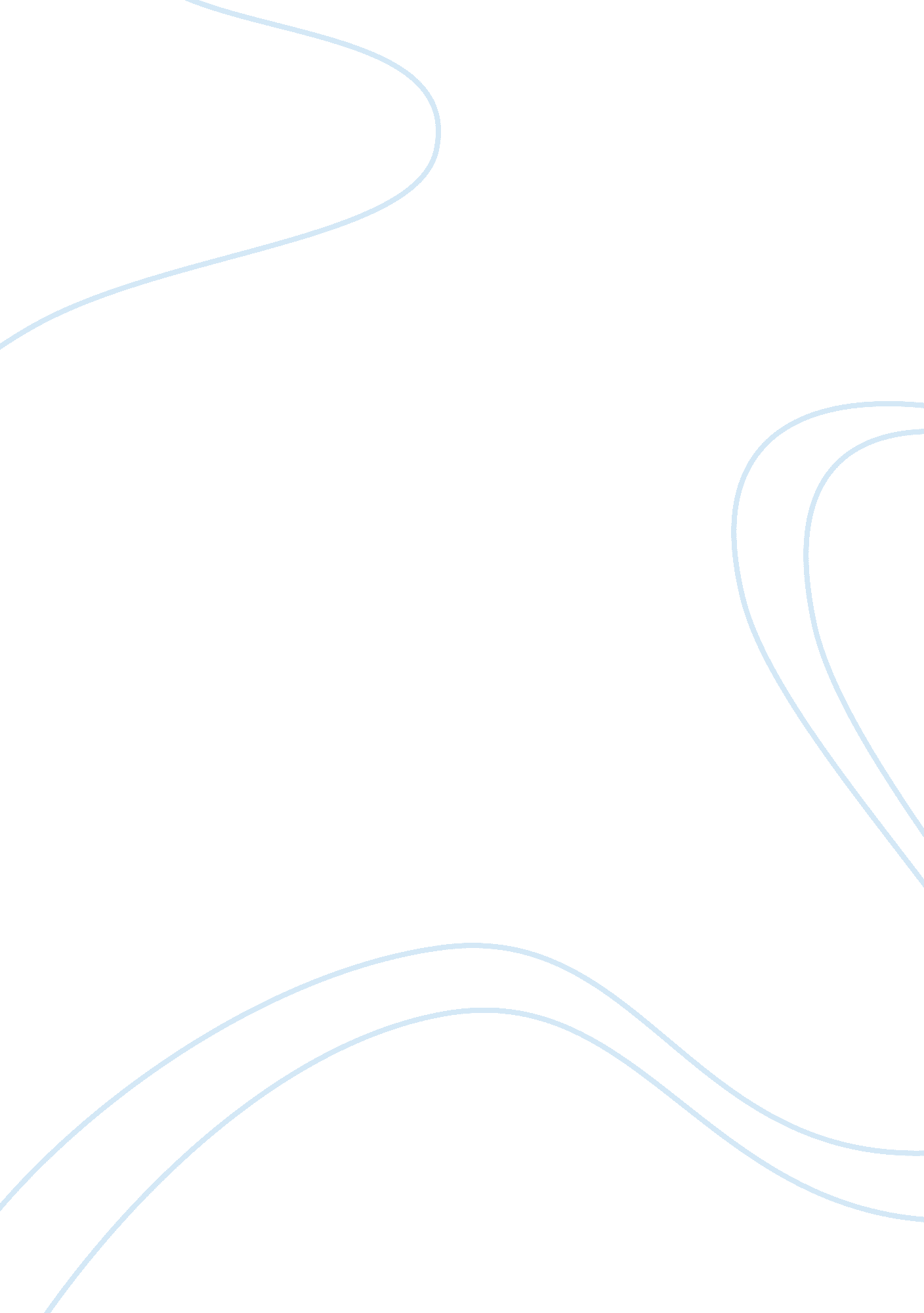 Example of ethics questions research paperEducation, Sustainability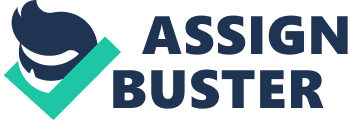 DQ 1 An organization’s social responsibility is larger and different from that expected from an individual. This is primarily because of the cost benefits approach in analysis. An organization derives more from the society that an individual may do. It is, therefore, only natural that such an organization acts more socially responsible. Social responsibility by organizations is therefore on a larger scale and with more impact in terms of volumes and manpower. Some of the examples include sponsoring students through payment of tuition fees, sponsoring sporting tournaments and events and holding regular clean up processes in the streets. The social responsibility of organizations equally goes to the offering of equal employment opportunities for the locals in the community and ensuring that the industrial and organizational waste products are not released into the environment in a manner likely to cause pollution. DQ 2 The two organizations would differ in approach precisely because while the first organization does not care about the external local happenings, the second organization aims at sustainability and community inclusion. However, in line with the ethical developments, both organizations owe an obligation to the community within. Some of these obligations go into matters of non-pollution and sustainable exploitation and use of natural resources in the community. These ethical virtues have been embraced into law making all parties in the environment accountable for their activities. The second organization has the advantage of gaining the community support, which could lead to a sustainable market for strategic purposes. In addition, it has the added advantage of gaining acceptance and recognition among the regulators for its practices of sustainable organizational practices. For the first organization, the advantage is in the fact that it does not spend much on excess and non-profit making activities hence would be able to operate with minimal costs. References McGraw-Hill. (2007). International Business, Student Edition. New York: McGraw-Hill Education. 
Miller, R. L., & Jentz, G. A. (2007). Business Law Today: The Essentials: The Essentials. New York: Cengage Learning. 